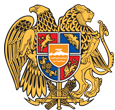 ՀԱՅԱՍՏԱՆԻ ՀԱՆՐԱՊԵՏՈՒԹՅՈՒՆ 
ՍՅՈՒՆԻՔԻ ՄԱՐԶ
ԿԱՊԱՆԻ ՀԱՄԱՅՆՔԱՊԵՏԱՐԱՆ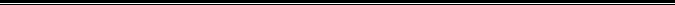 ԹՈՒՅԼՏՎՈՒԹՅՈՒՆ N ՈԽԾ - 506ՈԳԵԼԻՑ ԵՎ ԱԼԿՈՀՈԼԱՅԻՆ ԽՄԻՉՔՆԵՐԻ ԵՎ (ԿԱՄ) ԾԽԱԽՈՏԻ ԱՐՏԱԴՐԱՆՔԻ ՎԱՃԱՌՔԻ Տրված` 10 հուլիս 2020թ.
Վաճառքի կամ իրացման թույլատրված ապրանքի անվանումը` 
  Ոգելից և ալկոհոլային խմիչքի և ծխախոտի արտադրանքի վաճառք:Հայտատու իրավաբանական անձի լրիվ անվանումը, կազմակերպաիրավական ձևը և գտնվելու վայրը կամ անհատ ձեռնարկատիրոջ անունը, ազգանունը և գտնվելու վայրը, հարկ վճարողի հաշվառման համարը` 
ԱՁ Արտակ Համբարձումյան, Ձորք թաղամաս թիվ 15 /17, ՀՎՀՀ` 78678553:
 
Գործունեության տեսակի իրականացման վայրը`
  Ձորք թաղամաս թիվ 15/72 
Շինության տեսակը`
  Հիմնական շինություն:Թույլտվության գործողության ժամկետը` 
2020թվականի 3-րդ եռամսյակի համար: ՀԱՄԱՅՆՔԻ ՂԵԿԱՎԱՐ              ԳԵՎՈՐԳ ՓԱՐՍՅԱՆ  